Завдання Прочитати теоретичний матеріал файл Анімація зміни форми з використання Контрольних точок.DocxПереглянути відео Контрольні точки риби.gifІмпортувати малюнок РИБИ.png на Слой1.Створити Слой2. Кадр1: обвести по контуру першу рибу, або намалювати своє зображення.  Кадр20: обвести по контуру другу рибу, або намалювати своє зображення.Створити анімацію зміни форми.Поставити на першому кадрі першу контрольну точку А.На 20 кадрі перетягнути першу контрольну точку А в потрібне місце.Виконати такі дії для всіх контрольних точок.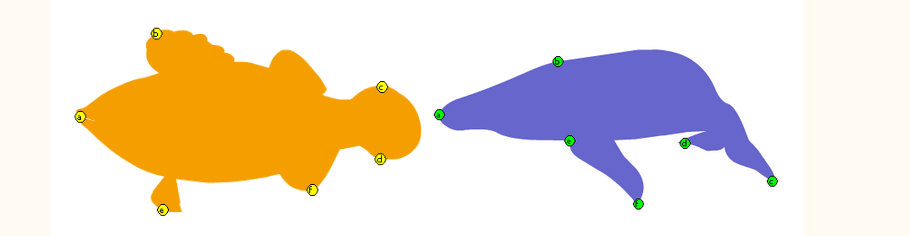 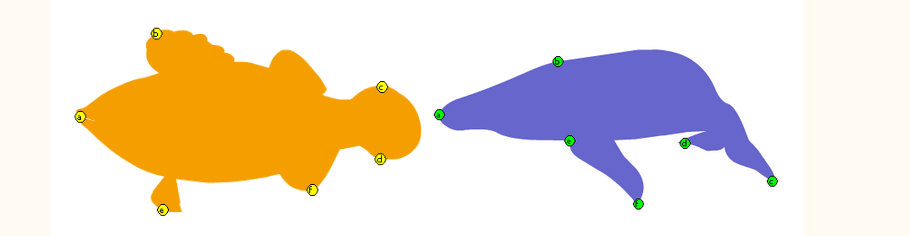 Перевірити анімацію. Надіслати вчителю. Створити свою анімацію зміни форми. Надіслати файл.